COVID-19’la Mücadele Kapsamında Valiliğimiz Koordinasyonunda Bugüne Kadar Yürütülen Faaliyet ve Denetimlerle İlgili Basın Duyurusu		Yeni Koronavirüs (COVID-19) ülkemizde de ilk vaka 10 Mart 2020 tarihinde tespit edilmiş, Sağlık Bakanlığımızca bu hastalıkla mücadele kapsamında tedbirler alınmaya başlanmış, Bilim Kurulu Teşkil edilerek çalışmalara başlamıştır.	        Bilim Kurulunun önerileri ve Sayın Cumhurbaşkanımızın direktiflerine uygun olarak Sağlık Bakanlığınca salgınla mücadele kapsamında vatandaşlarımız ve her bir meslek dalı için uyulması gerekli kuralları belirleyen rehberler hazırlanmış, İçişleri Bakanlığınca da salgının önlenmesi için alınması gerekli idari tedbirler ve bunlara uymayanlar için yaptırımları öngören genelgeler ve emirler yayımlanarak uygulanmak üzere Valilik ve Kaymakamlıklara gönderilmiştir.		Salgınla mücadele kapsamında; İlimizde Valiliğimiz direktifleri ile Kaymakamlıklar bünyesinde başta salgından en çok etkilenecek olan 65 yaş ve üstü vatandaşlarımız ile kronik rahatsızlığı olan vatandaşlarımızın temel ihtiyaçları ile ilaç, tıbbi malzemeleri temin edecek kimsesi olmayan vatandaşlarımızın mağdur olmamaları amacıyla İlçelerimizde güvenlik güçleri personeli, öğretmenler, din görevlileri, belediye zabıtalarından Vefa Sosyal Destek Grupları oluşturularak, 112 Acil Yardım Hattı, Alo 199 hattı ve kamu kurumları tarafından oluşturulan iletişim hatları üzerinden talepleri alınarak vatandaşlarımızın ihtiyaçları karşılanmış, halende karşılanmaya devam edilmektedir.		Ayrıca alınan tedbirlerin uygulanması ve tedbirlere uymayanların uyarılması, gerektiğinde cezai müeyyidelere başvurulması içinde yine yukarıda sayılan kamu kuruluşları personelinden Denetim Ekipleri oluşturulmuş, mesai mefhumu tanımadan gece, gündüz, tatil, bayram ayırımı yapmadan halkımızın sağlığını korumak, salgının yayılarak ülkemiz ekonomisinin ve geleceğinin olumsuz yönden etkilenmemesi için denetimler yapılmaya başlanmış, geldiğimiz noktada da etkinliği artırılarak denetimlere devam edilmektedir.		Devletimizin tüm kurumlarıyla verdiği mücadeleye halkımızın da alınan tedbirlere başta TEMİZLİK, SOSYAL MESAFE ve MASKE uygulamasına harfiyen uyarak, uymayanları da uygun lisanla uyararak destek vermeleri en büyük beklentimizdir.		Saygıdeğer vatandaşlarımızın salgınla yürütülen mücadelede devletinin yanında olarak alınan tedbirlere uyacağına, bu hususta yakalayacağı başarı oranı ile de diğer illere örnek olacağına güvenimiz sonsuzdur.		Salgınla mücadele kapsamında bir takım tedbirlerin alındığı, çeşitli kısıtlamaların getirilmeye başlandığı 22.03.2020 tarihinden bugüne kadar yapılan faaliyetlerin ve denetimlerin sonuçları, halkımızın ve tüm kesimlerin bilgisine aşağıda sunulmuştur. Kamuoyuna Saygıyla Duyurulur.                                                                                                              KOCAELİ VALİLİĞİ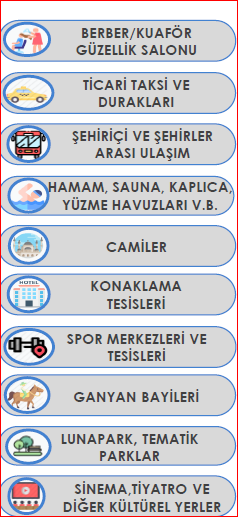 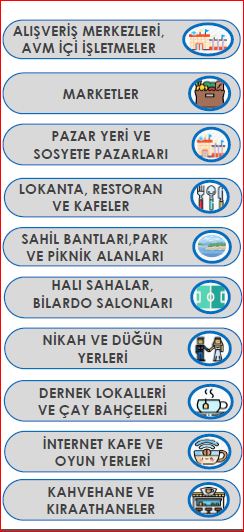 T.C.KOCAELİ VALİLİĞİİl Basın ve Halkla İlişkiler Müdürlüğü                                                                                                                           01.09.2020